Сумська міська радаВиконавчий комітетРІШЕННЯЗ метою забезпечення реалізації права осіб, нерухоме майно яких пошкоджено/знищено внаслідок бойових дій, терористичних актів, диверсій, спричинених збройною агресією Російської Федерації проти України, на компенсації, відповідно до Закону України «Про компенсацію за пошкодження та знищення окремих категорій об’єктів нерухомого майна внаслідок бойових дій, терористичних актів, диверсій, спричинених збройною агресією Російської Федерації проти України, та Державний реєстр майна, пошкодженого та знищеного внаслідок бойових дій, терористичних актів, диверсій, спричинених збройною агресією Російської Федерації проти України», Порядку надання компенсації для відновлення окремих категорій об’єктів нерухомого майна, пошкоджених внаслідок бойових дій, терористичних актів, диверсій, спричинених збройною агресією Російської Федерації, з використанням електронної публічної послуги «єВідновлення», затвердженого постановою Кабінету Міністрів України від 21.04.2023 № 381, керуючись статтею 40 Закону України «Про місцеве самоврядування в Україні», виконавчий комітет Сумської міської ради ВИРІШИВ:1. Затвердити Положення про комісію з розгляду питань щодо надання компенсації за знищені та пошкоджені об’єкти нерухомого майна внаслідок бойових дій, терористичних актів, диверсій, спричинених збройною агресією Російської Федерації проти України (додаток до рішення).2. Розпорядником коштів на проведення заходів, пов’язаних з виконанням функцій та повноважень комісії з розгляду питань щодо надання компенсації за знищені та пошкоджені об’єкти нерухомого майна внаслідок бойових дій, терористичних актів, диверсій, спричинених збройною агресією Російської Федерації проти України, визначити Департамент інфраструктури міста Сумської міської ради (Журба О.І.).3. Управлінню «Центр надання адміністративних послуг у м. Суми» Сумської міської ради (Стрижова А.В.) з 22 травня 2023 року забезпечити взаємодію з Державним реєстром майна, пошкодженого та знищеного внаслідок бойових дій, терористичних актів, диверсій, спричинених збройною агресією Російської Федерації проти України, в тому числі, але не виключно, забезпечити прийняття заяв про надання компенсації за знищені та пошкоджені об’єкти нерухомого майна, внесення відомостей про зупинення/поновлення розгляду заяви про надання компенсації, заповнення чек-листа за допомогою реєстру, завантаження копії рішення про надання/відмову у наданні компенсації за знищений та пошкоджений об’єкт нерухомого майна до реєстру, виготовлення житлового сертифіката, направлення його в електронній формі заявнику.4. Матеріально-технічне забезпечення діяльності Комісії здійснюється Виконавчим комітетом Сумської міської ради.5. Контроль за виконанням цього рішення покласти на Сумського міського голову.6. Дане рішення набирає чинності з 22 травня 2023 року.Міський голова     						 Олександр ЛИСЕНКОЧайченко  700-630Розіслати: згідно зі списком Додаток до рішення Виконавчого комітету Сумської міської ради						від 19.05.2023 № 211ПОЛОЖЕННЯпро комісію з розгляду питань щодо надання компенсації за знищені та пошкоджені об’єкти нерухомого майна внаслідок бойових дій, терористичних актів, диверсій, спричинених збройною агресією Російської Федерації проти України І. Загальні положення1. Це Положення визначає порядок роботи комісії з розгляду питань щодо надання компенсації за знищені та пошкоджені об’єкти нерухомого майна внаслідок бойових дій, терористичних актів, диверсій, спричинених збройною агресією Російської Федерації проти України (далі – Комісія).2. Комісія є тимчасовим колегіальним органом, створеним при виконавчому комітеті Сумської міської ради. 3. Комісія у своїй діяльності керується Конституцією України, Законом України «Про компенсацію за пошкодження та знищення окремих категорій об’єктів нерухомого майна внаслідок бойових дій, терористичних актів, диверсій, спричинених збройною агресією Російської Федерації проти України, та Державний реєстр майна, пошкодженого та знищеного внаслідок бойових дій, терористичних актів, диверсій, спричинених збройною агресією Російської Федерації проти України», іншими законами України, актами Кабінету Міністрів України, іншими нормативно-правовими актам. 4. Комісія створюється у складі: голови, двох заступників голови, секретаря та членів комісії. У разі необхідності до складу Комісії можуть також, за згодою, залучатись представники державних органів, органів місцевого самоврядування, підприємств, установ, організацій, експерти, оцінювачі, суб'єкти оціночної діяльності, виконавці окремих видів робіт (послуг), пов’язаних із створенням об’єктів архітектури, представники міжнародних та громадських організацій, інші особи.До складу Комісії входять представники правоохоронних органів з метою проведення перевірки наявності обмежень щодо отримання компенсації, визначених частиною 3 статті 2, пунктом 2 частини 1 статті 7 Закону України «Про компенсацію за пошкодження та знищення окремих категорій об’єктів нерухомого майна внаслідок бойових дій, терористичних актів, диверсій, спричинених збройною агресією Російської Федерації проти України, та Державний реєстр майна, пошкодженого та знищеного внаслідок бойових дій, терористичних актів, диверсій, спричинених збройною агресією Російської Федерації проти України».5. Комісія: 1) отримує заяви про надання компенсації за знищені та пошкоджені об’єкти нерухомого майна для їх розгляду;2) здійснює розгляд питань про надання компенсації за знищені та пошкоджені об’єкти нерухомого майна;3) надає отримувачам компенсації вичерпну інформацію та консультації з питань отримання компенсації;4) проводить наради, здійснює інші заходи та вирішує питання, що належать до її компетенції;5) заслуховує на своїх засіданнях інформацію посадових осіб державних органів, органів місцевого самоврядування, підприємств, установ, організацій, експертів, оцінювачів, суб’єктів оціночної діяльності, виконавців окремих видів робіт (послуг), пов’язаних із створенням об’єктів архітектури, представників міжнародних організацій, інших осіб з питань, що належать до її компетенції;6) доручає комісії з визначення розміру шкоди власникам (користувачам, зберігачам, володільцям тощо) знищених та пошкоджених об’єктів нерухомого майна на території Сумської міської територіальної громади внаслідок війни (збройної агресії) Російської Федерації проти України, яка діє відповідно до рішення Виконавчого комітету Сумської міської ради від 16.04.2022 № 100 «Про заходи щодо захисту прав власників об’єктів нерухомого майна пошкоджених (знищених) на території Сумської міської територіальної громади внаслідок війни (збройної агресії) Російської Федерації проти України» (із змінами), проведення обстеження пошкодженого або зруйнованого нерухомого майна, у разі коли обстеження не було проведено до моменту розгляду заяви про надання компенсації за знищений/пошкоджений об’єкт нерухомого майна;7) утворює для виконання покладених на неї завдань тимчасові робочі групи (за потреби);8) збирає документи та/або інформацію, необхідну для розгляду заяви про надання компенсації за знищені та пошкоджені об’єкти нерухомого майна;9) має доступ та право на отримання документів та/або інформації з інформаційно-комунікаційних систем державної та комунальної форм власності, необхідних для прийняття рішення про надання компенсації або про відмову в її наданні, перевірки відомостей, зазначених у заявах про надання компенсації за знищені та пошкоджені об’єкти нерухомого майна;10) має право направляти державним органам, органам місцевого самоврядування, підприємствам, установам, організаціям незалежно від форми власності запити про надання документів та/або інформації, необхідних для розгляду заяви про надання компенсації та прийняття рішення про надання/відмову у наданні компенсації (у тому числі з метою поновлення втрачених документів, необхідних для надання компенсації) та отримувати безкоштовно у відповідь на запити такі документи та/або інформацію;11) має право витребовувати від заявника оригінали правовстановлюючих документів для засвідчення вірності поданих копій, у разі якщо такі документи відсутні в інформаційно-комунікаційних системах державної та комунальної форм власності;12) визначає зі свого складу повноважного представника (представників) у судових та правоохоронних органах;13) виконує інші повноваження, що випливають з покладених на неї завдань.6. Голова Комісії: 1) організовує та координує роботу Комісії; 2) представляє комісію перед третіми особами;3) надає доручення, обов'язкові для виконання членами Комісії; 4) розподіляє обов'язки між членами Комісії; 5) скликає та проводить засідання Комісії; 6) головує на засіданнях Комісії; 7) безпосередньо бере участь у прийнятті рішень Комісією; 8) підписує документи, підготовлені Комісією за результатами її роботи; 9) вносить пропозиції про зміну персонального складу Комісії; 10) інформує Сумського міського голову, Виконавчий комітет Сумської міської ради, громадськість про роботу Комісії;11) залучає представників державних органів, органів місцевого самоврядування, підприємств, установ, організацій, громадян за їх згодою (у разі потреби). 7. Заступник голови Комісії: 1) бере участь у роботі Комісії та прийнятті нею рішень; 2) виконує обов’язки голови Комісії у разі його відсутності. 8. Секретар Комісії: 1) бере участь у роботі Комісії та прийнятті рішень; 2) забезпечує виконання доручень голови (заступника) Комісії; 3) інформує членів Комісії про час та місце проведення засідання Комісії; 4) готує матеріали для розгляду на засіданні Комісії; 5) за потреби, при розподілі заяв створює робочі групи для розгляду заяв про надання компенсації;6) веде протоколи засідань Комісії;7) веде журнал обліку заяв про надання компенсації за знищені та пошкоджені об’єкти нерухомого майна внаслідок бойових дій, терористичних актів, диверсій, спричинених збройною агресією Російської Федерації проти України, та реєстр рішень, прийнятих Комісією;8) виконує інші доручення голови Комісії. За відсутності секретаря Комісії на засіданні, його обов’язки покладаються на іншого члена Комісії, якого визначає головуючий на засіданні.За тимчасової неможливості виконувати особою, яка є секретарем Комісії, свої посадові обов’язки (у зв’язку з хворобою, перебуванням у відпустці, тощо), обов’язки секретаря Комісії виконує інший член Комісії, якого визначає голова або заступник голови Комісії письмовим або усним дорученням. 9. Засідання Комісії проводяться у разі потреби. Засідання може проводитися в режимі реального часу із використанням відповідних технічних засобів, зокрема через Інтернет. 10. Дата проведення засідання Комісії та порядок денний повідомляються членам цієї комісії не пізніше ніж за два робочі дні до засідання. Засідання Комісії є правомочним, якщо на ньому присутні не менш як дві третини загальної кількості членів комісії. Для визначення кворуму, у випадку якщо дві третини не утворює ціле число, встановлюється такий порядок за прикладом: від  5,0 до  5,49 – кворум складає 5 осіб; від 5,50 до 5,99 – кворум складає 6 осіб.Рішення Комісії приймаються більшістю голосів її членів, які беруть участь у засіданні та мають право голосу. У разі рівного розподілу голосів остаточне рішення приймає головуючий на засіданні. Хід засідання Комісії фіксується у протоколі, який підписується головою і секретарем Комісії.11. Запити, листи, відповіді, повідомлення заявників, доручення Комісії створюються на бланку Комісії (додаток 1) за підписом голови або заступника голови Комісії.Один примірник листа/доручення зберігається у матеріалах розгляду заяви про надання компенсації або у секретаря Комісії.12. Рішення Комісії про проміжні або кінцеві результати розгляду заяви про надання компенсації за знищені та пошкоджені об’єкти нерухомого майна (зупинення/поновлення розгляду заяви, надання/відмову у наданні компенсації, інші) оформлюється окремим документом згідно примірної форми, наведеної у додатку 2 до цього Положення, та підписується головуючим на засіданні.Датою рішення є дата проведення засідання Комісії, на якому його було прийнято. Рішення Комісії нумеруються у порядку їх ухвалення. Секретар Комісії веде реєстр прийнятих Комісією рішень та присвоює рішенням номер.Рішення Комісії зберігаються у секретаря Комісії.13. Рішення Комісії про результати розгляду заяв про надання компенсації та проєкти рішень Виконавчого комітету Сумської міської ради про затвердження рішень Комісії про надання/відмову у наданні компенсації готує член Комісії, відповідальний за розгляд заяви, за результатом розгляду якої це рішення прийнято.14. Рішення Комісії можуть бути оскаржені до виконавчого комітету Сумської міської ради або у судовому порядку.Рішення Виконавчого комітету Сумської міської ради про затвердження рішення Комісії про надання/відмову у наданні компенсації можуть бути оскаржені у судовому порядку.ІІ. Повноваження та порядок роботи Комісії щодо розгляду заяв про надання компенсації за знищені об’єкти нерухомого майна внаслідок бойових дій, терористичних актів, диверсій, спричинених збройною агресією Російської Федерації проти України15. При здійсненні розгляду питань щодо надання компенсації за знищені об’єкти нерухомого майна Комісія, окрім функцій, вказаних у пункті 5 цього Положення, також:1) перевіряє надану в заяві інформацію та додані документи;2) встановлює наявність/відсутність права та підстав для надання компенсації та пріоритетного права на отримання компенсації;3) приймає рішення про зупинення/поновлення розгляду заяви про надання компенсації;4) приймає рішення про надання/відмову в наданні компенсації;5) приймає рішення про наявність/відсутність у спадкодавця правових підстав для отримання компенсації за знищений об’єкт нерухомого майна, яке надається протягом 30 календарних днів з дня отримання запиту від спадкоємця або нотаріуса, який завів спадкову справу;6) в Державному реєстрі майна, пошкодженого та знищеного внаслідок бойових дій, терористичних актів, диверсій, спричинених збройною агресією Російської Федерації проти України (далі – Реєстр пошкодженого та знищеного майна):а) вносить відомості про зупинення/поновлення розгляду заяви із зазначенням інформації та/або документів, які заявник повинен додати;б) вносить відомості про надання/відмову у наданні компенсації;в) у разі прийняття рішення про надання компенсації за знищений об’єкт нерухомого майна шляхом видачі житлового сертифіката – виготовляє житловий сертифікат з використанням Реєстру пошкодженого та знищеного майна та направляє його заявнику.16. Поетапний порядок розгляду заяв про надання компенсації за знищені об’єкти нерухомого майна визначено у додатку 3 до цього Положення.17. Розгляд заяв про надання компенсації за знищені об’єкти нерухомого майна здійснюється відповідно до норм та вимог, встановлених чинним законодавством, зокрема Законом України «Про компенсацію за пошкодження та знищення окремих категорій об’єктів нерухомого майна внаслідок бойових дій, терористичних актів, диверсій, спричинених збройною агресією Російської Федерації проти України, та Державний реєстр майна, пошкодженого та знищеного внаслідок бойових дій, терористичних актів, диверсій, спричинених збройною агресією Російської Федерації проти України», та відповідно до порядку, що є додатком 3 до Положення.У разі внесення змін до законодавства, розгляд заяв здійснюється відповідно до цього порядку (додаток 3), з урахуванням внесених змін. Внесення відповідних змін до додатку 3 не є обов’язковим.Розгляд заяв здійснюється заступниками голови, членами Комісії, створеними робочими групами, яким доручено розглядати конкретну заяву.18. Розподіл заяв про надання компенсації між членами (заступниками) комісії для їх опрацювання здійснює секретар комісії з урахуванням місця знаходження знищених об’єктів, освіти членів Комісії, їх участі у обстеженні пошкодженого об’єкта відповідно до Порядку виконання невідкладних робіт щодо ліквідації наслідків збройної агресії Російської Федерації, пов’язаних із пошкодженням будівель та споруд, затвердженого постановою Кабінету Міністрів України від 19.04.2022 № 473, завантаженості членів Комісії.Розподіл заяв фіксується у журналі обліку заяв про надання компенсації за знищені та пошкоджені об’єкти нерухомого майна внаслідок бойових дій, терористичних актів, диверсій, спричинених збройною агресією Російської Федерації проти України, який веде секретар Комісії. Отримання заяви про надання компенсації для розгляду підтверджується підписом члена (членів) Комісії, якому (яким) передано заяву, із зазначенням дати цієї події.19. Розгляд Комісією заяв про надання компенсації за знищені об’єкти нерухомого майна здійснюється у порядку черговості їх надходження, яка фіксується автоматично програмними засобами Реєстру пошкодженого та знищеного майна.20. На черговому засіданні Комісії члени Комісії доповідають про вчинені дії щодо розгляду заяви про надання компенсації відповідно до порядку, що є додатком 2 до Положення, результати вчинення таких дій та вносять на обговорення Комісії пропозиції про рішення, які можуть бути прийняті за результатом розгляду заяви.За результатом заслуховування доповідей членів Комісії, їх обговорення Комісія шляхом голосування приймає відповідне рішення про результати розгляду заяви про надання компенсації за знищені об’єкти нерухомого майна (зупинення/поновлення розгляду заяви, надання/відмову у наданні компенсації, інші).ІІІ. Повноваження та порядок роботи Комісії щодо розгляду заяв про надання компенсації за пошкоджені об’єкти нерухомого майна внаслідок бойових дій, терористичних актів, диверсій, спричинених збройною агресією Російської Федерації проти України21. При здійсненні розгляду питань щодо надання компенсації за пошкоджені об’єкти нерухомого майна Комісія, окрім функцій, вказаних у пункті 5 цього Положення, також:1) перевіряє надану в заяві інформацію та додані документи;2) встановлює наявність/відсутність права та підстав для надання компенсації та пріоритетного права на отримання компенсації;3) забезпечує проведення обстеження пошкодженого об’єкта, в тому числі з метою встановлення факту ремонтних робіт, що виконані за рахунок інших джерел фінансування, а також у випадку неможливості встановлення обсягів пошкоджень об’єктів нерухомого майна за даними акту комісійного обстеження об’єкта, пошкодженого внаслідок збройної агресії Російської Федерації проти України.За результатом проведеного обстеження складається акт комісійного обстеження за формою, затвердженою рішенням Виконавчого комітету Сумської міської ради від 16.04.2022 № 100 «Про заходи щодо захисту прав власників об’єктів нерухомого майна пошкоджених (знищених) на території Сумської міської територіальної громади внаслідок війни (збройної агресії) Російської Федерації проти України» (із змінами), який підписується тими членами Комісії, які безпосередньо здійснюють обстеження, та схвалюється Комісією, що фіксується у протоколі засідання комісії та підтверджується підписом головуючого на засіданні;4) ознайомлює отримувача компенсації з даними, зафіксованими для заповнення чек-листа;5) заповнює чек-лист;6) приймає рішення про зупинення/поновлення розгляду заяви про надання компенсації;7) приймає рішення про надання/відмову в наданні компенсації;8) приймає рішення про наявність/відсутність у спадкодавця правових підстав для отримання компенсації за пошкоджений об’єкт нерухомого майна, яке надається протягом 30 календарних днів з дня отримання запиту від спадкоємця або нотаріуса, який завів спадкову справу;9) в Реєстрі пошкодженого та знищеного майна:а) вносить відомості про зупинення/поновлення розгляду заяви із зазначенням інформації та/або документів, які заявник повинен додати;б) заповнює за кожним пошкодженим об’єктом чек-лист, результати фотофіксації пошкоджень об’єкта та визначає розмір компенсації;в) вносить відомості про надання/відмову у наданні компенсації.22. Поетапний порядок розгляду заяв про надання компенсації за пошкоджені об’єкти нерухомого майна визначено у додатку 4 до цього Положення.23. Розгляд заяв про надання компенсації за пошкоджені об’єкти нерухомого майна здійснюється відповідно норм та вимог, встановлених чинним законодавством, зокрема Законом України «Про компенсацію за пошкодження та знищення окремих категорій об’єктів нерухомого майна внаслідок бойових дій, терористичних актів, диверсій, спричинених збройною агресією Російської Федерації проти України, та Державний реєстр майна, пошкодженого та знищеного внаслідок бойових дій, терористичних актів, диверсій, спричинених збройною агресією Російської Федерації проти України», Порядком надання компенсації для відновлення окремих категорій об’єктів нерухомого майна, пошкоджених внаслідок бойових дій, терористичних актів, диверсій, спричинених збройною агресією Російської Федерації, з використанням електронної публічної послуги «єВідновлення», затвердженим постановою Кабінету Міністрів України від 21.04.2023 № 381, та відповідно до порядку, що є додатком 4 до Положення.У разі внесення змін до законодавства, розгляд заяв здійснюється відповідно до цього порядку (додаток 4), з урахуванням внесених змін. Внесення відповідних змін до додатку 4 не є обов’язковим.Розгляд заяв здійснюється заступниками голови, членами Комісії, створеними робочими групами, яким доручено розглядати конкретну заяву.24. Розподіл заяв про надання компенсації за пошкоджені об’єкти нерухомого майна здійснюється у порядку, визначеному пунктом 18 цього Положення.25. Розгляд Комісією заяв про надання компенсації за пошкоджені об’єкти нерухомого майна здійснюється у порядку черговості їх надходження, яка визначається автоматично програмними засобами Реєстру пошкодженого та знищеного майна.26. На черговому засіданні Комісії члени Комісії доповідають про вчинені дії щодо розгляду заяви про надання компенсації відповідно до порядку, що є додатком 4 до Положення, результати вчинення таких дій та вносять на обговорення Комісії пропозиції про рішення, які можуть бути прийняті за результатом розгляду заяви.За результатом заслуховування доповідей членів Комісії, їх обговорення Комісія шляхом голосування приймає відповідне рішення про результати розгляду заяви про надання компенсації за пошкоджені об’єкти нерухомого майна (зупинення/поновлення розгляду заяви, надання/відмову у наданні компенсації, інші).Начальник правового управління Сумської міської ради					           О.В. ЧайченкоДодаток 1							до Положення про комісію з розгляду питаньщодо надання компенсації за знищені тапошкоджені об’єкти нерухомого майнавнаслідок бойових дій, терористичних актів, диверсій, спричинених збройною агресією Російської Федерації проти України 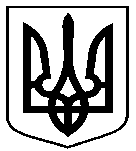 Сумська міська радаВИКОНАВЧИЙ  КОМІТЕТК О М І С І Яз розгляду питань щодо надання компенсації за знищені та пошкоджені об’єкти нерухомого майна внаслідок бойових дій, терористичних актів, диверсій, спричинених збройною агресією Російської Федерації проти Українимайдан Незалежності, 2, м. Суми, 40030Начальник правового управління Сумської міської ради					           О.В. ЧайченкоДодаток 2							до Положення про комісію з розгляду питаньщодо надання компенсації за знищені тапошкоджені об’єкти нерухомого майнавнаслідок бойових дій, терористичних актів, диверсій, спричинених збройною агресією Російської Федерації проти України КОМІСІЯз розгляду питань щодо надання компенсації за знищені та пошкоджені об’єкти нерухомого майна внаслідок бойових дій, терористичних актів, диверсій, спричинених збройною агресією Російської Федерації проти УкраїниРІШЕННЯвід _______________ № ______						м. СумиПро … (назва рішення)	За результатом розгляду заяви … (прізвище, ім’я, по батькові заявника) від …,  на підставі … (норма чинного законодавства), Комісія з розгляду питань щодо надання компенсації за знищені та пошкоджені об’єкти нерухомого майна внаслідок бойових дій, терористичних актів, диверсій, спричинених збройною агресією Російської Федерації проти України, вирішила:	1. …	2. …	3. …Голова Комісії/заступник голови Комісії					ПІБНачальник правового управління Сумської міської ради					           О.В. Чайченко														Додаток 3														до Положення про комісію з розгляду питаньщодо надання компенсації за знищені тапошкоджені об’єкти нерухомого майнавнаслідок бойових дій, терористичних актів, 							диверсій, спричинених збройною агресією 							Російської Федерації проти України Порядок розглядузаступниками голови комісії, членами комісії заяв про надання компенсації за знищені об’єкти нерухомого майнаПримітка:	Закон про компенсацію – Закон України «Про компенсацію за пошкодження та знищення окремих категорій об’єктів нерухомого майна внаслідок бойових дій, терористичних актів, диверсій, спричинених збройною агресією Російської Федерації проти України, та Державний реєстр майна, пошкодженого та знищеного внаслідок бойових дій, терористичних актів, диверсій, спричинених збройною агресією Російської Федерації проти України»Член комісії		_____________		_________________				(підпис)				(прізвище, ім’я, по батькові)Начальник правового управління Сумської міської ради					           О.В. Чайченко													Додаток 4													до Положення про комісію з розгляду питаньщодо надання компенсації за знищені тапошкоджені об’єкти нерухомого майнавнаслідок бойових дій, терористичних актів, диверсій, спричинених збройною агресією Російської Федерації проти України Порядок розглядузаступниками голови комісії, членами комісії заяв про надання компенсації для відновлення окремих категорій пошкоджених об’єктів нерухомого майнаПримітка:	Закон про компенсацію – Закон України «Про компенсацію за пошкодження та знищення окремих категорій об’єктів нерухомого майна внаслідок бойових дій, терористичних актів, диверсій, спричинених збройною агресією Російської Федерації проти України, та Державний реєстр майна, пошкодженого та знищеного внаслідок бойових дій, терористичних актів, диверсій, спричинених збройною агресією Російської Федерації проти України»	ПКМУ № 381 – Порядок надання компенсації для відновлення окремих категорій об’єктів нерухомого майна, пошкоджених внаслідок бойових дій, терористичних актів, диверсій, спричинених збройною агресією Російської Федерації, з використанням електронної публічної послуги «єВідновлення», затверджений постановою КМУ від 21.04.2023 № 381.Член комісії		_____________		_________________				(підпис)				(прізвище, ім’я, по батькові)Начальник правового управління Сумської міської ради					           О.В. Чайченко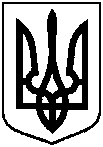 від 19.05.2023 № 211Про організацію роботи комісії з розгляду питань щодо надання компенсації за знищені та пошкоджені об’єкти нерухомого майна внаслідок бойових дій, терористичних актів, диверсій, спричинених збройною агресією Російської Федерації проти України№ з/пДії, які необхідно вчинитиВимога нормативного актаРезультат вчинення дій (отримана інформація чи документ, реквізити документа)1Перевірити, чи об’єкт нерухомого майна є знищенимзнищені об’єкти нерухомого майна - об’єкти нерухомого майна, які розташовані в Україні та стали непридатними для використання за цільовим призначенням внаслідок бойових дій, терористичних актів, диверсій, спричинених збройною агресією Російської Федерації проти України, відновлення яких є неможливим шляхом поточного або капітального ремонту, реконструкції, реставрації чи економічно недоцільним:а) квартири, інші житлові приміщення в будівлі, будинки садибного типу, садові та дачні будинки;б) об’єкти будівництва (будинки садибного типу, садові та дачні будинки), в яких на момент знищення були зведені несучі та зовнішні огороджувальні конструкції (крім світлопрозорих конструкцій та заповнення дверних прорізів), щодо яких отримано право на виконання будівельних робіт;в) складові частини об’єктів будівництва (квартири, інші житлові приміщення в будівлі), які після прийняття в експлуатацію є самостійними об’єктами нерухомого майна, за умови що на момент знищення в об’єкта будівництва були зведені несучі та зовнішні огороджувальні конструкції (крім світлопрозорих конструкцій та заповнення дверних прорізів), щодо яких отримано право на виконання будівельних робітп. 4 ч. 1 ст. 1 Закону про компенсацію2Перевірити, чи може заявник бути отримувачем компенсаціїОтримувачами компенсації за пошкоджені/знищені об’єкти нерухомого майна є:1) фізичні особи - громадяни України, які є:а) власниками пошкоджених/знищених об’єктів нерухомого майна;б) замовниками будівництва;г) особами, які здійснили інвестування/фінансування будівництва об’єктів будівництва;ґ) членами житлово-будівельних (житлових) кооперативів, які викупили квартиру, інше житлове приміщення в будівлі, будинок садибного типу, садовий або дачний будинок кооперативу, але не оформили право власності на нього;д) спадкоємцями осіб, визначених підпунктами "а"-"ґ" цього пункту;2) об’єднання співвласників багатоквартирних будинків, управителі багатоквартирних будинків, житлово-будівельні (житлові) кооперативи, які здійснюють утримання відповідних будинків, особи, уповноважені співвласниками багатоквартирних будинків, - у разі отримання компенсації за пошкоджене спільне майно багатоквартирного будинку.ч. 1 ст. 2 Закону про компенсацію3Перевірити, чи не відноситься заявник до категорії осіб, які не можуть бути отримувачем компенсаціїОтримувачами компенсації не можуть бути:1) особи, до яких застосовано санкції відповідно до Закону України "Про санкції";2) особи, які мають судимість за вчинення кримінальних правопорушень, передбачених розділом I "Злочини проти основ національної безпеки України" Особливої частини Кримінального кодексу України;3) спадкоємці щодо пошкоджених/знищених об’єктів нерухомого майна, які належали за життя спадкодавцям, визначеним пунктами 1 і 2ч. 3 ст. 2 Закону про компенсацію4Перевірити комплектність поданих документівДо заяви про надання компенсації за знищений об’єкт нерухомого майна додаються:1) копія документа, що підтверджує право власності на об’єкт нерухомого майна (крім випадків, якщо право власності на відповідний об’єкт нерухомого майна зареєстровано в Державному реєстрі речових прав на нерухоме майно);2) копія документа, що підтверджує право на виконання будівельних робіт (за наявності), у разі якщо в Єдиній державній електронній системі у сфері будівництва відсутні відомості про право на виконання будівельних робіт;3) щодо знищеного об’єкта будівництва, у разі якщо отримувачем компенсації є особа, відмінна від замовника будівництва:а) копія договору або іншого документа, що підтверджує придбання неподільного об’єкта незавершеного будівництва/майбутнього об’єкта нерухомості, та документ, що відповідно до законодавства підтверджує сплату грошових коштів за такий об’єкт, б) копія договору або іншого документа, що підтверджує інвестування/фінансування будівництва об’єкта, та документ, що відповідно до законодавства підтверджує сплату грошових коштів за такий об’єкт;4) копія документа, що підтверджує, що громадянин України є членом житлово-будівельного (житлового) кооперативу та викупив такий об’єкт, сплативши за нього повну вартість;5) копія свідоцтва про право на спадщину щодо компенсації за знищений об’єкт нерухомого майна - у разі подання заяви спадкоємцем особи, визначеної підпунктами "а"-"ґ" пункту 1 частини першої статті 2 цього Закону;6) копія документа (документів), що підтверджує (підтверджують) пріоритетне право на отримання компенсації за знищений об’єкт нерухомого майна, - у разі наявності пріоритетного права на отримання компенсації за знищений об’єкт нерухомого майна;7) документи (у тому числі матеріали фото- і відеофіксації) об’єкта нерухомого майна до/після знищення (за наявності).Заява про надання компенсації за знищений об’єкт нерухомого майна може бути подана за відсутності документів внаслідок їх втрати або у зв’язку з необхідністю встановлення фактів, що мають юридичне значення. У такому разі отримувач компенсації подає такі документи додатково або звертається до Комісії з розгляду питань щодо надання компенсації з проханням сприяти в отриманні відповідних документів.Заява про надання компенсації за знищений об’єкт нерухомого майна може бути подана спадкоємцем до отримання свідоцтва про право на спадщину щодо компенсації за знищений об’єкт нерухомого майна. У такому разі свідоцтво про право на спадщину щодо компенсації за знищений об’єкт нерухомого майна подається додатково після його отримання.У разі подання заяви про надання компенсації за знищений об’єкт нерухомого майна представником отримувача компенсації до заяви додається документ, що засвідчує його повноваження. ч. 7, 9-10, 13-14 ст. 4 Закону про компенсацію5Встановлення наявності/відсутності пріоритетного права на отримання компенсаціїПріоритетне право на отримання компенсації за знищені об’єкти нерухомого майна мають:1) учасники бойових дій, особи з інвалідністю внаслідок війни, особи, визначені частиною першою статті 10, частиною першою статті 10-1 Закону України "Про статус ветеранів війни, гарантії їх соціального захисту";2) особи, призвані на військову службу за призовом під час мобілізації, на особливий період, відповідно до Указу Президента України "Про загальну мобілізацію" від 24 лютого 2022 року № 65/2022, затвердженого Законом України "Про затвердження Указу Президента України "Про загальну мобілізацію" від 3 березня 2022 року № 2105-IX, та яким не надано статус учасника бойових дій;3) багатодітні сім’ї;4) особи з інвалідністю I та II груп.Облік осіб, які мають пріоритетне право на отримання компенсації за знищені об’єкти нерухомого майна, здійснюється з використанням Реєстру пошкодженого та знищеного майна.п. 2 ч. 1 ст. 6, ст. 9 Закону про компенсацію6Збирання документів та/або інформації, необхідних для прийняття рішення про надання компенсаціїУ разі якщо документи та/або інформація містяться в інформаційно-комунікаційних системах державної та комунальної форм власності, такі документи та/або інформація не подаються, а в заяві про надання компенсації за знищений об’єкт нерухомого майна зазначаються відомості з таких документів та/або інформації, необхідні для надання компенсації за знищений об’єкт нерухомого майна.У такому разі документи та/або інформація, необхідні для надання компенсації за знищений об’єкт нерухомого майна, отримуються Комісією з розгляду питань щодо надання компенсації самостійно, без участі отримувача компенсації, на підставі відомостей, зазначених у заяві про надання компенсації за знищений об’єкт нерухомого майна, шляхом направлення запитів до осіб, уповноважених на надання відповідних документів та/або інформації, або доступу Комісії з розгляду питань щодо надання компенсації до відповідних інформаційно-комунікаційних систем, або в автоматичному режимі шляхом електронної інформаційної взаємодії інформаційно-комунікаційних систем у порядку, визначеному Кабінетом Міністрів України.п. 3 ч. 1 ст. 6, ч. 13-14 ст. 4 Закону про компенсацію7Забезпечення проведення обстеження об’єкта (крім випадків його проведення до розгляду заяви)п. 4 ч. 1 ст. 6 Закону про компенсацію8Перевірити, чи є підстави для зупинення розгляду заявиПідставою для зупинення розгляду заяви про надання компенсації за знищений об’єкт нерухомого майна Комісією з розгляду питань щодо надання компенсації є:1) неподання або подання не в повному обсязі документів (відомостей), визначених частиною сьомою статті 4 цього Закону;2) наявність у Комісії з розгляду питань щодо надання компенсації документально підтверджених відомостей про те, що отримувачу компенсації або його спадкоємцю вручено підозру про вчинення кримінального правопорушення, передбаченого розділом I "Злочини проти основ національної безпеки України" Особливої частини Кримінального кодексу України.ч. 1 ст. 7 Закону про компенсацію8.1Прийняття рішення про зупинення розгляду заяви, повідомлення заявника у спосіб, у який було подано заяву (1 робочий день з дня прийняття рішення)ч. 2 ст. 7 Закону про компенсацію8.2Прийняття рішення про поновлення розгляду заяви, повідомлення заявника у спосіб, у який було подано заяву (5 робочих днів з дня отримання комісією відомостей про усунення обставин, що стали підставою для прийняття рішення про зупинення)ч. 3 ст. 7 Закону про компенсацію9Визначити вид надання компенсації (надання грошових коштів або надання житлового сертифікату)Компенсація за знищений об’єкт нерухомого майна надається шляхом:1) надання грошових коштів шляхом їх перерахування на поточний рахунок отримувача компенсації із спеціальним режимом використання для фінансування будівництва будинку садибного типу, садового або дачного будинку. 2) фінансування придбання квартири, іншого житлового приміщення, будинку садибного типу, садового або дачного будинку (у тому числі фінансування придбання такого приміщення/будинку, що буде споруджений у майбутньому, або інвестування/фінансування його будівництва) з використанням житлового сертифіката.2. Компенсація за знищений будинок садибного типу, садовий або дачний будинок, об’єкти будівництва (будинки садибного типу, садові та дачні будинки) надається за вибором отримувача компенсації в один із способів, визначених частиною першою цієї статті.Компенсація за знищену квартиру, інше житлове приміщення в будівлі, складову частину об’єкта будівництва (квартиру, інше житлове приміщення в будівлі), що після прийняття в експлуатацію є самостійним об’єктом нерухомого майна, надається у спосіб, визначений пунктом 2 частини першої цієї статті.Ч. 1-2 ст. 8 Закону про компенсацію10Визначити загальну площу знищеного об’єкта (вказати документи, на підставі яких визначено площу, звернути увагу, що ці документи мають бути датовані до дати пошкодження) ч. 4 ст. 8 Закону про компенсацію11З’ясувати кількість власників (співвласників) об’єкта, відсутність заперечень співвласників щодо подання заяви (у Реєстрів пошкодженого та знищеного майна)ч. 3 ст. 4 Закону про компенсацію12Визначити розмір компенсації власника/кожного із співвласників об’єкта Розмір компенсації за знищений об’єкт нерухомого майна визначається щодо кожного отримувача компенсації та кожного знищеного об’єкта нерухомого майна окремо, виходячи із загальної площі знищеного об’єкта нерухомого майна та вартості 1 квадратного метра площі знищеного об’єкта нерухомого майна.Розмір компенсації за знищений об’єкт нерухомого майна, який перебуває у спільній власності двох та більше отримувачів компенсації, визначається пропорційно до розміру частки, яка належить відповідному співвласнику.Для цілей цього Закону співвласники знищеного об’єкта нерухомого майна, що перебуває у спільній сумісній власності, вважаються власниками рівних часток.ч. 4-5 ст. 8 Закону про компенсацію13Перевірити, чи надавалася власнику (співвласнику) об’єкту матеріальна допомога за самостійне відновлення житла з місцевого бюджетуІнформацію має правове управління СМР, Департамент інфраструктури міста СМРп. 23 Положення про комісію (затв. ріш. ВК СМР від 16.04.2022 № 100 із змінами)14У разі якщо матеріальна допомога надавалася, визначити розмір компенсації власника/кожного із співвласників об’єкта з відрахуванням суми такої допомогиДопомога враховується у подальшому у загальній сумі відшкодування шкоди (компенсації), заподіяної особам внаслідок збройної агресії Російської Федерації проти Українип. 23 Положення про комісію (затв. ріш. ВК СМР від 16.04.2022 № 100 із змінами)15Прийняття рішення про надання/відмову у наданні компенсації (30 календарних днів з дня подання заяви)Підставами для відмови у наданні компенсації за знищений об’єкт нерухомого майна є:1) подання заяви про надання компенсації за знищений об’єкт нерухомого майна особою, яка не може бути отримувачем компенсації відповідно до цього Закону або не має повноважень для подання заяви;2) виявлення недостовірних даних, зазначених у заяві про надання компенсації за знищений об’єкт нерухомого майна;3) подання заяви про надання компенсації за знищений об’єкт нерухомого майна після спливу строку, визначеного частиною першою статті 4 цього Закону.п. 5 ч. 1, ч. 6 ст. 6 Закону про компенсацію16У разі надання компенсації у вигляді житлового сертифіката – виготовлення його з використанням Реєстру пошкодженого та знищеного майна та направлення його заявникуп. 6 ч. 1 ст. 6 Закону про компенсацію17Підготовка рішення комісії про надання/відмову у наданні компенсаціїч. 7 ст. 6 Закону про компенсацію18Підготовка рішення виконавчого органу ради про затвердження рішення комісії про надання/відмову у наданні компенсації (затверджується протягом 5 календарних днів з дня прийняття рішення)ч. 7 ст. 6 Закону про компенсацію19Завантаження копії рішення про надання/відмову у наданні компенсації до Реєстру пошкодженого та знищеного нерухомого майна (5 робочих днів з дня прийняття рішення)абз. 2 ч. 7 ст. 6 Закону про компенсацію№ з/пДії, які необхідно вчинитиВимога нормативного актаРезультат вчинення дій (отримана інформація чи документ, реквізити документа)1Перевірити, чи об’єкт нерухомого майна є пошкодженимпошкоджені об’єкти нерухомого майна - об’єкти нерухомого майна, які розташовані в Україні та пошкоджені внаслідок бойових дій, терористичних актів, диверсій, спричинених збройною агресією Російської Федерації проти України, та можуть бути відновлені шляхом поточного або капітального ремонту, реконструкції чи реставрації, відновлення яких є економічно доцільним:а) квартири, інші житлові приміщення в будівлі, будинки садибного типу, садові та дачні будинки;б) об’єкти будівництва (будинки садибного типу, садові та дачні будинки), в яких на момент пошкодження зведені несучі та зовнішні огороджувальні конструкції (крім світлопрозорих конструкцій та заповнення дверних прорізів), щодо яких отримано право на виконання будівельних робіт;в) складові частини об’єктів будівництва (квартири, інші житлові приміщення в будівлі), які після прийняття в експлуатацію є самостійними об’єктами нерухомого майна, за умови що на момент пошкодження в об’єкта будівництва зведені несучі та зовнішні огороджувальні конструкції (крім світлопрозорих конструкцій та заповнення дверних прорізів), щодо якого отримано право на виконання будівельних робітп. 6 ч. 1 ст. 1 Закону про компенсацію, абз. 4 п. 1 ПКМУ № 3812Перевірити, чи відноситься об’єкт до окремих категорій нерухомого майна, для відновлення яких надається компенсаціяокремі категорії об’єктів нерухомого майна — одноквартирні будинки, у тому числі відокремлені житлові будинки садибного типу, зблоковані будинки з окремими квартирами, що мають свій власний вхід з вулиці, котеджі та будинки одноквартирні підвищеної комфортності, будинки садибного типу, дачні та садові; квартири (житлові приміщення) у багатоквартирному будинку (у разі, коли місця загального користування не пошкоджені)абз. 3 п. 2 ПКМУ № 3813Перевірити, чи відповідає об’єкт визначеним умовам для надання компенсаціїКомпенсація має цільове призначення та надається для придбання будівельної продукції з метою виконання поточного чи капітального ремонту самостійно отримувачем компенсації або шляхом замовлення виконання відповідних послуг та робіт за умови, що:об’єкт нерухомого майна був пошкоджений після набрання чинності Указом Президента України від 24 лютого 2022 р. № 64 “Про введення воєнного стану в Україні”;об’єкт нерухомого майна розташований на території, що не включена до переліку територій, на яких ведуться (велися) бойові дії або тимчасово окупованих Російською Федерацією, затвердженого Мінреінтеграції (крім територій можливих бойових дій, територій активних бойових дій, на яких бойові дії завершені на дату подання заяви);відомості про право власності на пошкоджений об’єкт внесені до Державного реєстру речових прав на нерухоме майно;на пошкодженому об’єкті не проведено ремонтні роботи.абз. 1-5 п. 6 ПКМУ № 3814Перевірити, чи не виконувалися на об’єкті ремонтні роботи:- на замовлення Сумської ОВА,- на замовлення виконавчих органів Сумської МР (інформацію має Департамент інфраструктури міста СМР),- власниками, співвласниками, користувачами, зберігачами об’єкта за власні кошти (інформацію про розгляд заяв про надання допомоги за самостійне відновлення житла має правове управління СМР)5Перевірити, чи може заявник бути отримувачем компенсаціїОтримувачем компенсації є фізична особа — громадянин України, яка досягла 18-річного віку та подала засобами Порталу Дія, зокрема з використанням мобільного додатка Порталу Дія (Дія), заяву та є власником (співвласником) пошкодженого об’єкта, право власності якого підтверджено.п. 3 ПКМУ № 3816Перевірити, чи не відноситься заявник до категорії осіб, які не можуть бути отримувачем компенсаціїОтримувачами компенсації не можуть бути:1) особи, до яких застосовано санкції відповідно до Закону України "Про санкції";2) особи, які мають судимість за вчинення кримінальних правопорушень, передбачених розділом I "Злочини проти основ національної безпеки України" Особливої частини Кримінального кодексу України;3) спадкоємці щодо пошкоджених/знищених об’єктів нерухомого майна, які належали за життя спадкодавцям, визначеним пунктами 1 і 2ч. 3 ст. 2 Закону про компенсацію, п. 4 ПКМУ № 3817Перевірити надану інформацію в заяві та додані документиЗаява, сформована засобами Порталу Дія, повинна містити такі дані:- прізвище, власне ім’я, по батькові (за наявності);- дата народження;- контактні дані (номер телефону, адреса електронної пошти);- реєстраційний номер облікової картки платника податків;- номер спеціального рахунка (за стандартом IBAN) отримувача компенсації для виплати компенсації, інформація щодо якого передана банком та який наявний у мобільному додатку Порталу Дія (Дія);- адресу (місцезнаходження) одного пошкодженого об’єкта з інформаційних повідомлень, що були подані відповідно до підпункту 2 пункту 13 ПКМУ № 381;- відомості про наявність пріоритетного права на отримання компенсації відповідно до пункту 5 ПКМУ № 381;- згода співвласників об’єкта нерухомого майна на отримання компенсації заявником (у разі спільної власності на об’єкт нерухомого майна), що надається за вибором заявника:в електронній формі — засобами Порталу Дія, зокрема з використанням мобільного додатка порталу Дія (Дія);у паперовій формі, нотаріально посвідченій, — комісії;- вказати про відсутність обмежень, встановлених пунктом 4 ПКМУ № 381.Комісія має доступ та право на отримання документів та/або інформації (в тому числі конфіденційної, в порядку, встановленому законодавством) з інформаційно-комунікаційних систем державної та комунальної форми власності, необхідних для перевірки відомостей, зазначених у заявах.Державні органи, органи місцевого самоврядування, підприємства, установи, організації незалежно від форми власності, які володіють документами та/або інформацією, необхідними для прийняття рішення про надання компенсації (у тому числі з метою поновлення втрачених документів, необхідних для надання компенсації), зобов’язані безкоштовно надати такі документи та/або інформацію комісії протягом трьох робочих днів з дня отримання відповідного запиту.абз. 3, 8-9 п. 11, пп. 6-8 п. 13 ПКМУ № 3818Встановлення наявності/відсутності пріоритетного права на отримання компенсаціїПріоритетне право на отримання компенсації має:учасник бойових дій, особа з інвалідністю внаслідок війни, особа, визначена частиною першою статті 10, частиною першою статті 101 Закону України “Про статус ветеранів війни, гарантії їх соціального захисту”;особа, призвана на військову службу за призовом під час мобілізації, на особливий період відповідно до Указу Президента України від 24 лютого 2022 р. № 65 “Про загальну мобілізацію” та якій не надано статус учасника бойових дій;особа з інвалідністю I та II групи;багатодітна сім’я;батьки-вихователі дитячого будинку сімейного типу;прийомні батьки;патронатні вихователі;особи з числа дітей сиріт і дітей, позбавлених батьківського піклування;опікуни/піклувальники.абз. 4 п. 8, п. 5 ПКМУ № 3819Забезпечення проведення обстеження об’єкта, в тому числі з метою встановлення факту ремонтних робіт, що виконані за рахунок інших джерел фінансування, або у разі, коли обстеження не було проведено до моменту розгляду заявиабз. 5 п. 8 ПКМУ № 38110Здійснити фотофіксацію пошкоджень об’єкта нерухомого майна, що свідчить про характер та обсяг руйнувань, за кожним видом ремонтних робіт, визначених у чек-листі, у разі недодання результатів фотофіксації до акта комісійного обстеженняабз. 4 п. 10 ПКМУ № 38111Перевірити, чи є підстави для зупинення розгляду заявиПідставами для зупинення розгляду заяви комісією є:неподання або подання не в повному обсязі інформації та/або документів в межах переліку, передбаченого пунктом 13 ПКМУ № 381;наявність у комісії документально підтверджених відомостей про те, що отримувачу компенсації вручено підозру про вчинення кримінального правопорушення, передбаченого розділом І “Злочини проти основ національної безпеки України” Особливої частини Кримінального кодексу України.абз. 7-9 п. 14 ПКМУ № 38111.1Прийняття рішення про зупинення розгляду заяви, повідомлення заявника (1 робочий день з дня прийняття рішення)абз. 10 п. 14 ПКМУ № 38111.2Прийняття рішення про поновлення розгляду заяви, повідомлення заявника у спосіб, у який було подано заяву (5 робочих днів з дня отримання комісією відомостей про усунення обставин, що стали підставою для прийняття рішення про зупинення)абз. 13 п. 14 ПКМУ № 38111.3Завантаження копії рішення про зупинення/поновлення розгляду заяви до Реєстру пошкодженого та знищеного нерухомого майна абз. 4 п. 11 ПКМУ № 38112Визначити обсяг пошкоджень об’єкта нерухомого майна за даними акта комісійного обстеженняабз. 2 п. 10 ПКМУ № 38113Заповнити чек-лист (в електронній формі за допомогою Реєстру пошкодженого та знищеного майна)абз. 5 п. 10 ПКМУ № 38114Визначити розмір компенсаціїабз. 6 п. 11 ПКМУ № 38115Перевірити, чи не перевищує розмір компенсації встановлений лімітРозмір компенсації за один пошкоджений об’єкт не може бути більший, ніж 200 тис. гривень.абз. 6 п. 10 ПКМУ № 38116Прийняття рішення про надання/відмову у наданні компенсації (30 календарних днів з дня подання заяви)Підставами для відмови у наданні компенсації є:подання заяви про надання компенсації особою, яка не може бути отримувачем компенсації відповідно до цього Порядку або не має повноважень для подання заяви;виявлення недостовірних даних, зазначених у заяві про надання компенсації за пошкоджений об’єкт.абз. 2, 4 п. 14 ПКМУ № 38117Підготовка рішення комісії про надання/відмову у наданні компенсації18Підготовка рішення виконавчого органу ради про затвердження рішення комісії про надання/відмову у наданні компенсації (затверджується протягом 5 календарних днів з дня прийняття рішення)абз. 1 п. 12 ПКМУ № 38119Завантаження копії рішення про надання/відмову у наданні компенсації до Реєстру пошкодженого та знищеного нерухомого майна (5 робочих днів з дня прийняття рішення)абз. 4 п. 11, абз. 2 п. 12 ПКМУ № 381